ПРОЕКТ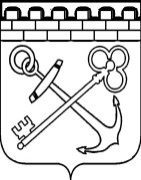 КОМИТЕТ ПО МЕСТНОМУ САМОУПРАВЛЕНИЮ, МЕЖНАЦИОНАЛЬНЫМ И МЕЖКОНФЕССИОНАЛЬНЫМ ОТНОШЕНИЯМ ЛЕНИНГРАДСКОЙ ОБЛАСТИПРИКАЗот «___» июня 2020 года № ____Об утверждении Положения о комиссиипо отбору муниципальных образований для предоставления субсидий 
из областного бюджета Ленинградской области бюджетам муниципальных образований Ленинградской области на реализацию областных законов 
от 15 января 2018 года № 3-оз «О содействии участию населения 
в осуществлении местного самоуправления в иных формах на территориях административных центров и городских поселков муниципальных образований Ленинградской области» и от 28 декабря 2018 года № 147-оз  
«О старостах сельских населенных пунктов Ленинградской области 
и содействии участию населения в осуществлении местного самоуправления 
в иных формах на частях территорий муниципальных образований Ленинградской области»В соответствии с пунктом 3.8. Порядка предоставления и распределения субсидии бюджетам муниципальных образований Ленинградской области 
из областного бюджета Ленинградской области на реализацию областного закона 
от 15 января 2018 года № 3-оз «О содействии участию населения в осуществлении местного самоуправления в иных формах на территориях административных центров и городских поселков муниципальных образований Ленинградской области» и пунктом 3.8. Порядка предоставления и распределения субсидии бюджетам муниципальных образований Ленинградской области из областного бюджета Ленинградской области на реализацию областного закона от 28 декабря 2018 года № 147-оз «О старостах сельских населенных пунктов Ленинградской области и содействии участию населения в осуществлении местного самоуправления в иных формах на частях территорий муниципальных образований Ленинградской области», утвержденных постановлением Правительства Ленинградской области от 14 ноября 2013 года № 399 «Об утверждении государственной программы Ленинградской области «Устойчивое общественное развитие в Ленинградской области» в целях отбора муниципальных образований для предоставления субсидий из областного бюджета Ленинградской области:1. Утвердить Положение о комиссии по отбору муниципальных образований для предоставления субсидий из областного бюджета Ленинградской области бюджетам муниципальных образований Ленинградской области на реализацию областных законов от 15 января 2018 года № 3-оз «О содействии участию населения 
в осуществлении местного самоуправления в иных формах на территориях административных центров и городских поселков муниципальных образований Ленинградской области» и от 28 декабря 2018 года № 147-оз «О старостах сельских населенных пунктов Ленинградской области и содействии участию населения 
в осуществлении местного самоуправления в иных формах на частях территорий муниципальных образований Ленинградской области» согласно приложению 
к настоящему приказу.2. Контроль за исполнением настоящего приказа оставляю за собой.Председатель комитета                                                                                        Л.В.БуракПриложениек приказу комитета по местному самоуправлению, межнациональным и межконфессиональным отношениям Ленинградской области от «___» июня 2020 года № ______Положение о комиссиипо отбору муниципальных образований для предоставления субсидий 
из областного бюджета Ленинградской области бюджетам муниципальных образований Ленинградской области на реализацию областных законов 
от 15 января 2018 года № 3-оз «О содействии участию населения
 в осуществлении местного самоуправления в иных формах на территориях административных центров и городских поселков муниципальных образований Ленинградской области» и от 28 декабря 2018 года № 147-оз «О старостах сельских населенных пунктов Ленинградской области                        и содействии участию населения в осуществлении местного самоуправления 
в иных формах на частях территорий муниципальных образований Ленинградской области»1. Общие положения1.1. Комиссия создается для рассмотрения заявок муниципальных образований на предоставление субсидий из областного бюджета Ленинградской области бюджетам муниципальных образований Ленинградской области 
на реализацию областных законов от 15 января 2018 года № 3-оз «О содействии участию населения в осуществлении местного самоуправления в иных формах 
на территориях административных центров и городских поселков муниципальных образований Ленинградской области» и от 28 декабря 2018 года № 147-оз 
«О старостах сельских населенных пунктов Ленинградской области и содействии участию населения в осуществлении местного самоуправления в иных формах 
на частях территорий муниципальных образований Ленинградской области» (далее - заявки муниципальных образований, субсидии) и отбора муниципальных образований Ленинградской области для предоставления субсидий на реализацию инициативных предложений жителей территории административного центра (городского поселка), сельских населенных пунктов, не являющихся административными центрами муниципальных образований, где назначен староста, или на части территории муниципального образования, где избран общественный совет (далее - отбор муниципальных образований, проекты).1.2. Комиссия руководствуется в своей деятельности действующим законодательством Российской Федерации, областными законами от 15 января 
2018 года № 3-оз «О содействии участию населения в осуществлении местного самоуправления в иных формах на территориях административных центров 
и городских поселков муниципальных образований Ленинградской области» 
и от 28 декабря 2018 года № 147-оз «О старостах сельских населенных пунктов Ленинградской области и содействии участию населения в осуществлении местного самоуправления в иных формах на частях территорий муниципальных образований Ленинградской области», Порядком предоставления и распределения субсидии бюджетам муниципальных образований Ленинградской области из областного бюджета Ленинградской области на реализацию областного закона от 15 января 2018 года № 3-оз «О содействии участию населения в осуществлении местного самоуправления в иных формах на территориях административных центров 
и городских поселков муниципальных образований Ленинградской области» 
и Порядком предоставления и распределения субсидии бюджетам муниципальных образований Ленинградской области из областного бюджета Ленинградской области на реализацию областного закона от 28 декабря 2018 года № 147-оз 
«О старостах сельских населенных пунктов Ленинградской области и содействии участию населения в осуществлении местного самоуправления в иных формах 
на частях территорий муниципальных образований Ленинградской области», утвержденных постановлением Правительства Ленинградской области от 14 ноября 2013 года № 399 «Об утверждении государственной программы Ленинградской области «Устойчивое общественное развитие в Ленинградской области» (далее - Порядки), иными правовыми актами Ленинградской области и настоящим Положением.2. Формирование состава комиссии2.1. Комиссия состоит из председателя комиссии, заместителя председателя комиссии, секретаря и членов комиссии. Все члены комиссии при принятии решений обладают равными правами. 2.2. Комиссия состоит не менее, чем из пяти членов, включая председателя 
и заместителя председателя комиссии. В отсутствие председателя комиссии 
его обязанности исполняет заместитель председателя комиссии.2.3 В состав комиссии могут входить представители органов исполнительной власти Ленинградской области, государственных учреждений Ленинградской области, некоммерческих организаций Ленинградской области, профессиональных сообществ в области инициативного бюджетирования.2.4. Персональный состав комиссии утверждается распоряжением комитета 
по местному самоуправлению, межнациональным и межконфессиональным отношениям Ленинградской области (далее – Комитет). 3. Задачи комиссииЗадачами комиссии являются:3.1. Рассмотрение заявок муниципальных образований на соответствие критериям оценки заявок и показателям их значимости (весовых коэффициентов) 
в сводной оценке заявок, указанным в пункте 3.6. Порядков (далее - критерии отбора). По каждому из критериев отбора в случае соответствия присваивается 
5 баллов, в случае несоответствия - 0 баллов.Победителями отбора муниципальных образований признаются муниципальные образования, сводные оценки заявок которых набрали максимальное количество баллов (5 баллов) и в которых планируется к реализации:по областному закону от 15 января 2018 года № 3-оз «О содействии участию населения в осуществлении местного самоуправления в иных формах 
на территориях административных центров и городских поселков муниципальных образований Ленинградской области»:не более двух проектов для муниципальных образований с численностью населения административного центра (городского поселка) до 9 тысяч человек;не более трех проектов для муниципальных образований с численностью населения административного центра (городского поселка) от 9 до 20 тысяч человек;не более четырех проектов для муниципальных образований с численностью населения административного центра (городского поселка) более 20 тысяч человек.по областному закону от 28 декабря 2018 года № 147-оз «О старостах сельских населенных пунктов Ленинградской области и содействии участию населения 
в осуществлении местного самоуправления в иных формах на частях территорий муниципальных образований Ленинградской области»:не более пяти проектов. 3.2. Формирование и утверждение списка муниципальных образований 
для предоставления субсидий с указанием перечня проектов по каждому муниципальному образованию, источников, объемов финансирования (далее - список).4. Порядок работы комиссии4.1. Заседания комиссии проводятся по мере необходимости и в зависимости от наличия заявок муниципальных образований.4.2. Председатель комиссии определяет дату, место и время проведения заседания комиссии и председательствует на заседаниях комиссии. 4.3. Кворум для проведения заседания комиссии должен быть не менее половины членов комиссии от общего числа членов комиссии.4.4. Решения комиссии принимаются простым большинством голосов присутствующих на заседании членов комиссии путем прямого открытого голосования. Секретарь комиссии не имеет права голоса. При равенстве голосов решающим является голос председательствующего на заседании комиссии.4.5. Решения Комиссии оформляются протоколом, который подписывает председатель комиссии и секретарь комиссии. В случае отсутствия председателя комиссии или секретаря комиссии протокол подписывает заместитель председателя комиссии.4.6. Отбор заявок осуществляется комиссией на основании оценки заявок 
по бальной системе в течение двадцати пяти рабочих дней с даты окончания срока приема заявок.Заявки регистрирует отдел государственной поддержки развития местного самоуправления департамента развития местного самоуправления Комитета, и после регистрации направляет в комиссию.4.7. Комиссия имеет право запрашивать у муниципальных образований необходимые документы, материалы и информацию при принятии решения 
по отбору муниципального образования в целях урегулирования спорных вопросов.4.8. Протокол заседания комиссии с утвержденным списком в течение пяти рабочих дней со дня окончания отбора муниципальных образований направляется 
в Комитет. Комитет в течение пяти рабочих дней с момента поступления протокола заседания комиссии утверждает список распоряжением Комитета.4.9. Комитет в течение пяти рабочих дней со дня утверждения списка, направляет в муниципальные образования, которые подали заявки, но не включены в список, уведомление с указанием причин принятого решения. 4.10. Утвержденный для муниципального образования объем субсидий может быть пересмотрен в соответствии с пунктами 4.6.-4.8. Порядков.